2023年部门预算目   录第一部分  部门概况 一、主要职能二、机构设置三、部门预算部门构成第二部分  部门预算表一、收支总表二、收入总表三、支出总表四、财政拨款收支总表五、一般公共预算支出表六、一般公共预算基本支出表七、一般公共预算“三公”经费支出表八、政府性基金预算支出表第三部分  部门预算情况说明第四部分  名词解释第一部分　部门概况一、主要职能（1）根据党在各个时期的路线、方针、政策，围绕县委县政府的中心工作，按照上级团委的要求，拟定全县共青团工作计划。（2）落实党建带团建的要求，及时向县委汇报团的工作，积极争取将团的基层组织建设纳入党的基层组织建设总体格局，扩大团的组织覆盖面。（3）团结和带领全县团员、青年发扬“党有号召、团有行动”的光荣传统、发挥生力军和突击队作用，积极投身经济社会建设，为促进仙游发展做出应有的贡献。（4）对团员、青年进行理想信念教育、道德教育、革命传统、社会主义核心价值观宣传教育，引导团员、青年提高思想政治觉悟，做有理想、有道德、有文化、有纪律的一代新人。（5）指导全县少先队的工作，协助有关部门选拔好中小学少先队总辅导员和辅导员；对少先队进行以共产主义为主题的理想信念教育和爱国主义教育，培养其成为“四有”新人。（6）加强团的基层组织建设和各项规章制度建设，协助组织部门做好团干部的管理、使用和考察。积极推荐优秀团员入党；负责团费的收缴、管理和使用。（7）负责召开全县团员代表大会，并指导基层开好团员大会、团员代表大会。（8）调查青少年思想动态和青少年工作状况，研究青少年运动、青少年思想教育和青少年事业发展等问题，提出相应对策，开展各种健康有益的活动。（9）参与拟定全县青少年事业发展规划和青少年工作方针、政策，协助教育部门做好中小学学生的思想、道德教育管理工作，对青少年活动阵地、青少年服务机构建设等事务进行规划和管理。（10）代表青少年利益，维护青少年的合法权益。（11）组织青少年积极参与社会管理和民主监督，促进民主与法制建设。（12）负责指导管理全县青年组织和青年社团组织工作。（13）加强青年职工政治思想教育、职业道德教育和业务培训工作，全面提高青年职工政治素质和业务工作能力。（14）积极探索创建青少年活动阵地，加强对青少年活动阵地的管理、使用，努力增强自身能力和服务青少年的功能。（15）完成县委县政府和上级团委交办的其他工作。二、机构设置2023年度决算编制范围包括预算单位1个。无二级预算单位。年初编制人数3人。三、部门预算部门构成纳入中国共产主义青年团湟源县委员会2023年部门预算编制范围的二级预算单位包括：第二部分  部门预算表（注：此表为空表）第三部分  部门预算情况说明一、关于中国共产主义青年团湟源县委员会2023年部门收支预算情况的总体说明按照综合预算的原则，中国共产主义青年团湟源县委员会所有收入和支出均纳入部门预算管理。收入包括：一般公共预算拨款收入140.94万元；支出包括：一般公共服务支出124.09万元，社会保障和就业支出7.72万元，卫生健康支出4.29万元，住房保障支出4.84万元。中国共产主义青年团湟源县委员会2023年收支总预算140.94万元。二、关于中国共产主义青年团湟源县委员会2023年部门收入预算情况说明中国共产主义青年团湟源县委员会2023年收入预算140.94万元，其中：一般公共预算拨款收入140.94万元，占100.00%。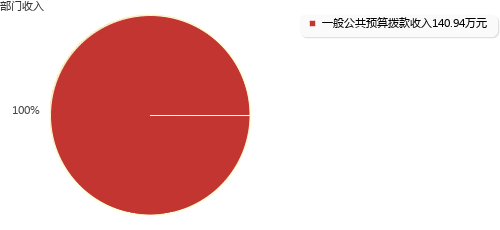 三、关于中国共产主义青年团湟源县委员会2023年部门支出预算情况说明中国共产主义青年团湟源县委员会2023年支出预算140.94万元，其中：基本支出69.74万元，占49.48%；项目支出71.20万元，占50.52%。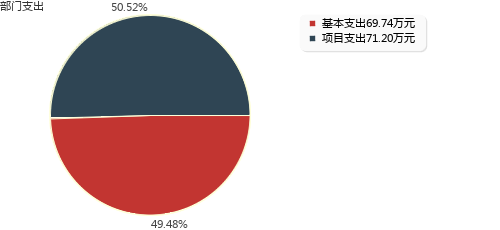 四、关于中国共产主义青年团湟源县委员会2023年财政拨款收支预算情况的总体说明中国共产主义青年团湟源县委员会2023年财政拨款收支总预算140.94万元，比上年减少25.87万元，主要是2023年项目收入减少。收入包括：一般公共预算拨款收入140.94万元，上年结转0.00万元；政府性基金预算拨款收入0.00万元，上年结转0.00万元。支出包括： 一般公共服务支出124.09万元， 社会保障和就业支出7.72万元， 卫生健康支出4.29万元， 住房保障支出4.84万元。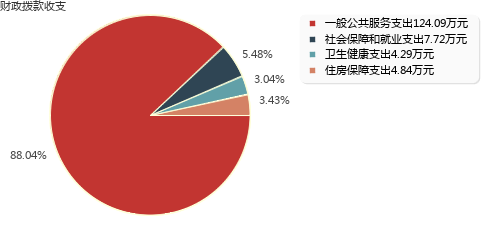 五、关于中国共产主义青年团湟源县委员会2023年一般公共预算当年拨款情况说明（一）一般公共预算当年拨款规模变化情况。中国共产主义青年团湟源县委员会2023年一般公共预算当年拨款140.94万元,比上年减少25.87万元，主要是2023年项目收入减少。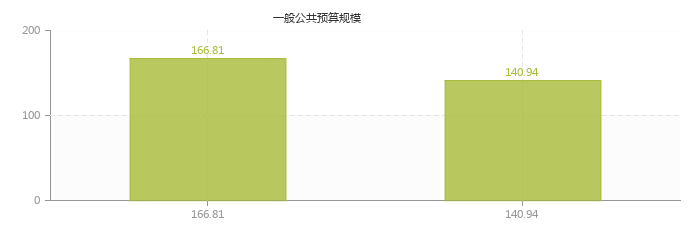 （二）一般公共预算当年拨款结构情况。一般公共服务支出124.09万元，占88.04%；社会保障和就业支出7.72万元，占5.48%；卫生健康支出4.29万元，占3.04%；住房保障支出4.84万元，占3.43%。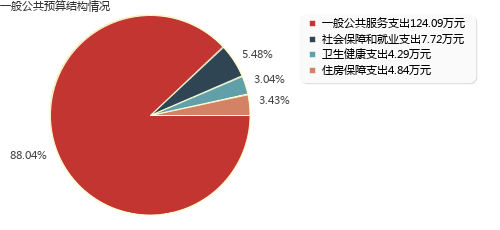 （三）一般公共预算当年拨款具体使用情况。1、一般公共服务支出（类）群众团体事务（款）行政运行（项）2023年预算数为124.09万元，比上年减少33.77万元，下降21.39%。主要是2023年项目经费减少。2、社会保障和就业支出（类）行政事业单位养老支出（款）机关事业单位基本养老保险缴费支出（项）2023年预算数为5.11万元，比上年增加2.62万元，增长105.22%。主要是社保基数上调。3、社会保障和就业支出（类）行政事业单位养老支出（款）机关事业单位职业年金缴费支出（项）2023年预算数为2.55万元，比上年增加1.30万元，增长104.00%。主要是社保基数上调。4、社会保障和就业支出（类）其他社会保障和就业支出（款）其他社会保障和就业支出（项）2023年预算数为0.06万元，比上年增加0.02万元，增长50.00%。主要是社保基数上调。5、卫生健康支出（类）行政事业单位医疗（款）行政单位医疗（项）2023年预算数为1.92万元，比上年增加0.65万元，增长51.18%。主要是社保基数上调。6、卫生健康支出（类）行政事业单位医疗（款）公务员医疗补助（项）2023年预算数为2.37万元，比上年增加0.81万元，增长51.92%。主要是社保基数上调。7、住房保障支出（类）住房改革支出（款）住房公积金（项）2023年预算数为4.84万元，比上年增加2.50万元，增长106.84%。主要是公积金基数上调。六、关于中国共产主义青年团湟源县委员会2023年一般公共预算基本支出情况说明中国共产主义青年团湟源县委员会2023年一般公共预算基本支出69.74万元，其中：人员经费62.98万元，主要包括：基本工资11.35万元、津贴补贴18.76万元、奖金16.02万元、机关事业单位基本养老保险缴费5.11万元、职业年金缴费2.55万元、职工基本医疗保险缴费1.92万元、公务员医疗补助缴费2.37万元、其他社会保障缴费0.06万元、住房公积金4.84万元；公用经费6.76万元，主要包括：办公费0.55万元、水费0.10万元、电费0.10万元、邮电费0.40万元、取暖费0.50万元、差旅费0.45万元、公务接待费0.15万元、工会经费0.59万元、公务用车运行维护费1.00万元、其他交通费用2.52万元、其他商品和服务支出0.40万元。七、关于中国共产主义青年团湟源县委员会2023年一般公共预算“三公”经费预算情况说明中国共产主义青年团湟源县委员会2023年一般公共预算“三公”经费预算数为1.15万元，比上年增加0.06万元，其中：因公出国（境）费0.00万元，增加0.00万元；公务用车购置及运行费1.00万元，增加0.00万元；公务接待费0.15万元，增加0.06万元。2023年“三公”经费预算比上年增加主要是2023年人员增加。八、关于中国共产主义青年团湟源县委员会2023年政府性基金预算支出情况的说明中国共产主义青年团湟源县委员会2023年没有使用政府性基金预算拨款安排的支出。九、其他重要事项的情况说明（一）机关运行经费安排情况。2023年中国共产主义青年团湟源县委员会机关运行经费财政拨款预算6.76万元，比上年预算增加2.16万元，增长46.96%。主要是2023年人员增加。（二）政府采购安排情况。2023年中国共产主义青年团湟源县委员会各单位政府采购预算总额0万元，其中：政府采购货物预算0万元、政府采购工程预算0万元、政府采购服务预算0万元。（三）国有资产占有使用情况。截至2023年2月底，中国共产主义青年团湟源县委员会所属各预算单位共有车辆1辆，其中，省级领导干部用车0辆、厅级领导干部用车0辆、一般公务用车1辆、一般执法执勤用车0辆、特种专业技术用车0辆、其他用车0辆。单价50万元以上通用设备0台（套），单价100万元以上专用设备0台（套）。（四）绩效目标设置情况。2023年中国共产主义青年团湟源县委员会预算均实行绩效目标管理，涉及项目3个，预算金额71.20万元。第四部分  名词解释一、收入类财政拨款收入：指本级财政当年拨付的资金，包括一般公共预算拨款收入和政府性基金预算拨款收入。其中：一般公共预算拨款收入包括财政部门经费拨款、专项收入、行政事业性收费收入、罚没收入、国有资源（资产）有偿使用收入和其他收入。二、支出类（一）基本支出：指为保障机构正常运转、完成日常工作任务而发生的人员支出和公用支出。（二）项目支出：指在基本支出之外为完成特定行政任务和事业发展目标所发生的支出。（三）一般公共预算“三公”经费支出：指一般公共预算安排的因公出国（境）费、公务用车购置及运行费和公务接待费支出。其中，因公出国（境）费是指部门工作人员因公务出国（境）的往返机票费、住宿费、伙食费、培训费等支出；公务用车购置及运行费是指部门购置公务用车支出及公务用车使用过程中发生的租用费、燃料费、过路过桥费、保险费等支出；公务接待费支出是指部门按规定开支的各类公务接待（含外宾接待）支出。（四）机关运行经费：为保障行政部门（含参照公务员法管理的事业部门）运行用于购买货物和服务的各项资金，包括办公及印刷费、邮电费、差旅费、会议费、福利费、日常维修费、专用材料及一般设备购置费、办公用房水电费、办公用房取暖费、办公用房物业管理费、公务用车运行维护费以及其他费用。三、支出科目类（一）社会保障和就业支出（类）行政事业单位养老支出（款）机关事业单位基本养老保险缴费支出（项）：反映机关事业单位实施养老保险制度由单位缴纳的基本养老保险费支出。（二）社会保障和就业支出（类）行政事业单位养老支出（款）机关事业单位职业年金缴费支出（项）：反映机关事业单位实施养老保险制度由单位实际缴纳的职业年金支出。（三）卫生健康支出（类）行政事业单位医疗（款）公务员医疗补助（项）：反映财政部门安排的公务员医疗补助经费。（四）社会保障和就业支出（类）其他社会保障和就业支出（款）其他社会保障和就业支出（项）：反映除上述项目以外其他用于社会保障和就业方面的支出。（五）住房保障支出（类）住房改革支出（款）住房公积金（项）：反映行政事业单位按人力资源和社会保障部、财政部规定的基本工资和津贴补贴以及规定比例为职工缴纳的住房公积金。（六）卫生健康支出（类）行政事业单位医疗（款）行政单位医疗（项）：反映财政部门安排的行政单位（包括实行公务员管理的事业单位，下同）基本医疗保险缴费经费、未参加医疗保险的行政单位的公费医疗经费，按国家规定享受离休人员、红军老战士待遇人员的医疗经费。（七）一般公共服务支出（类）群众团体事务（款）行政运行（项）：反映行政单位（包括实行公务员管理的事业单位）的基本支出。四、部门专业类名词无中国共产主义青年团湟源县委员会序号单位名称1无部门公开表1部门公开表1部门公开表1部门公开表1收支总表收支总表收支总表收支总表单位：万元单位：万元单位：万元单位：万元收     入收     入支     出支     出项     目预算数项目（按功能分类）预算数一、一般公共预算拨款收入140.94一、一般公共服务支出124.09二、政府性基金预算拨款收入二、外交支出三、国有资本经营预算拨款收入三、国防支出四、财政专户管理资金收入四、公共安全支出五、事业收入五、教育支出六、上级补助收入六、科学技术支出七、附属单位上缴收入七、文化旅游体育与传媒支出八、事业单位经营收入八、社会保障和就业支出7.72九、其他收入九、社会保险基金支出十、卫生健康支出4.29十一、节能环保支出十二、城乡社区支出十三、农林水支出十四、交通运输支出十五、资源勘探工业信息等支出十六、商业服务业等支出十七、金融支出十八、援助其他地区支出十九、自然资源海洋气象等支出二十、住房保障支出4.84二十一、粮油物资储备支出二十二、国有资本经营预算支出二十三、灾害防治及应急管理支出二十四、预备费二十五、其他支出二十六、转移性支出二十七、债务还本支出二十八、债务付息支出二十九、债务发行费用支出三十、抗疫特别国债安排的支出三十一、往来性支出本年收入合计140.94本年支出合计140.94上年结转结转下年收入总计140.94支出总计140.94部门公开表2部门公开表2部门公开表2部门公开表2部门公开表2部门公开表2部门公开表2部门公开表2部门公开表2部门公开表2部门公开表2部门公开表2收入总表收入总表收入总表收入总表收入总表收入总表收入总表收入总表收入总表收入总表收入总表收入总表单位：万元单位：万元单位：万元单位：万元单位：万元单位：万元单位：万元单位：万元单位：万元单位：万元单位：万元单位：万元预算部门合计上年结转一般公共预算拨款收入政府性基金预算拨款收入国有资本经营预算拨款收入财政专户管理资金收入事业收入上级补助收入附属部门上缴收入事业部门经营收入其他收入140.94140.94中共湟源县委办公室140.94140.94中国共产主义青年团湟源县委员会140.94140.94部门公开表3部门公开表3部门公开表3部门公开表3部门公开表3部门公开表3部门公开表3部门公开表3支出总表支出总表支出总表支出总表支出总表支出总表支出总表支出总表单位：万元单位：万元单位：万元单位：万元单位：万元单位：万元单位：万元单位：万元科目编码科目名称合计基本支出项目支出事业部门经营支出上缴上级支出对附属部门补助支出合计合计140.9469.7471.20201一般公共服务支出124.0952.8971.2020129群众团体事务124.0952.8971.202012901行政运行124.0952.8971.20208社会保障和就业支出7.727.7220805行政事业单位养老支出7.667.662080505机关事业单位基本养老保险缴费支出5.115.112080506机关事业单位职业年金缴费支出2.552.5520899其他社会保障和就业支出0.060.062089999其他社会保障和就业支出0.060.06210卫生健康支出4.294.2921011行政事业单位医疗4.294.292101101行政单位医疗1.921.922101103公务员医疗补助2.372.37221住房保障支出4.844.8422102住房改革支出4.844.842210201住房公积金4.844.84部门公开表4部门公开表4部门公开表4部门公开表4部门公开表4部门公开表4财政拨款收支总表财政拨款收支总表财政拨款收支总表财政拨款收支总表财政拨款收支总表财政拨款收支总表单位：万元单位：万元单位：万元单位：万元单位：万元单位：万元收      入收      入支       出支       出支       出支       出项    目预算数项  目合计一般公共预算政府性基金预算一、本年收入140.94一、本年支出140.94140.94（一）一般公共预算拨款收入140.94（一）一般公共服务支出124.09124.09（二）政府性基金预算拨款收入（二）外交支出（三）国防支出（四）公共安全支出（五）教育支出（六）科学技术支出（七）文化旅游体育与传媒支出（八）社会保障和就业支出7.727.72（九）社会保险基金支出（十）卫生健康支出4.294.29（十一）节能环保支出（十二）城乡社区支出（十三）农林水支出（十四）交通运输支出（十五）资源勘探工业信息等支出（十六）商业服务业等支出（十七）金融支出（十八）援助其他地区支出（十九）自然资源海洋气象等支出（二十）住房保障支出4.844.84（二十一）粮油物资储备支出（二十二）国有资本经营预算支出（二十三）灾害防治及应急管理支出（二十四）预备费（二十五）其他支出（二十六）转移性支出（二十七）债务还本支出（二十八）债务付息支出（二十九）债务发行费用支出（三十）抗疫特别国债安排的支出（三十一）往来性支出二、上年结转二、结转下年（一）一般公共预算拨款（二）政府性基金预算拨款收入总计140.94支出总计140.94140.94部门公开表5部门公开表5部门公开表5部门公开表5部门公开表5部门公开表5部门公开表5一般公共预算支出表一般公共预算支出表一般公共预算支出表一般公共预算支出表一般公共预算支出表一般公共预算支出表一般公共预算支出表单位：万元单位：万元单位：万元单位：万元单位：万元单位：万元单位：万元支出功能分类科目支出功能分类科目支出功能分类科目支出功能分类科目2023年预算数2023年预算数2023年预算数科目编码科目编码科目编码科目名称合计基本支出项目支出类款项科目名称合计基本支出项目支出合计合计合计合计140.9469.7471.20201一般公共服务支出　124.0952.8971.2029群众团体事务　124.0952.8971.2001行政运行　124.0952.8971.20208社会保障和就业支出　7.727.7205行政事业单位养老支出　7.667.6605机关事业单位基本养老保险缴费支出　5.115.1106机关事业单位职业年金缴费支出　2.552.5599其他社会保障和就业支出　0.060.0699其他社会保障和就业支出　0.060.06210卫生健康支出　4.294.2911行政事业单位医疗　4.294.2901行政单位医疗　1.921.9203公务员医疗补助　2.372.37221住房保障支出　4.844.8402住房改革支出　4.844.8401住房公积金　4.844.84部门公开表6部门公开表6部门公开表6部门公开表6部门公开表6部门公开表6一般公共预算基本支出表一般公共预算基本支出表一般公共预算基本支出表一般公共预算基本支出表一般公共预算基本支出表一般公共预算基本支出表单位：万元单位：万元单位：万元单位：万元单位：万元单位：万元支出经济分类科目支出经济分类科目支出经济分类科目2023年基本支出2023年基本支出2023年基本支出科目编码科目编码科目名称合计人员经费公用经费类款科目名称合计人员经费公用经费合计合计合计69.7462.986.76301　工资福利支出62.9862.9801基本工资11.3511.3502津贴补贴18.7618.7603奖金16.0216.0208机关事业单位基本养老保险缴费5.115.1109职业年金缴费2.552.5510职工基本医疗保险缴费1.921.9211公务员医疗补助缴费2.372.3712其他社会保障缴费0.060.0613住房公积金4.844.84302　商品和服务支出6.766.7601办公费0.550.5505水费0.100.1006电费0.100.1007邮电费0.400.4008取暖费0.500.5011差旅费0.450.4515会议费17公务接待费0.150.1528工会经费0.590.5931公务用车运行维护费1.001.0039其他交通费用2.522.5299其他商品和服务支出0.400.40部门公开表7部门公开表7部门公开表7部门公开表7部门公开表7部门公开表7部门公开表7部门公开表7部门公开表7部门公开表7部门公开表7部门公开表7一般公共预算“三公”经费支出表一般公共预算“三公”经费支出表一般公共预算“三公”经费支出表一般公共预算“三公”经费支出表一般公共预算“三公”经费支出表一般公共预算“三公”经费支出表一般公共预算“三公”经费支出表一般公共预算“三公”经费支出表一般公共预算“三公”经费支出表一般公共预算“三公”经费支出表一般公共预算“三公”经费支出表一般公共预算“三公”经费支出表单位：万元单位：万元单位：万元单位：万元单位：万元单位：万元单位：万元单位：万元单位：万元单位：万元单位：万元单位：万元上年预算数上年预算数上年预算数上年预算数上年预算数上年预算数2023年预算数2023年预算数2023年预算数2023年预算数2023年预算数2023年预算数合计因公出国(境)费用公务用车购置及运行费公务用车购置及运行费公务用车购置及运行费公务接待费合计因公出国(境)费用公务用车购置及运行费公务用车购置及运行费公务用车购置及运行费公务接待费合计因公出国(境)费用合计公务用车购置费公务用车运行费公务接待费合计因公出国(境)费用合计公务用车购置费公务用车运行费公务接待费1.091.001.000.091.151.001.000.15部门公开表8部门公开表8部门公开表8部门公开表8部门公开表8部门公开表8部门公开表8政府性基金预算支出表政府性基金预算支出表政府性基金预算支出表政府性基金预算支出表政府性基金预算支出表政府性基金预算支出表政府性基金预算支出表单位：万元单位：万元单位：万元单位：万元单位：万元单位：万元单位：万元支出功能分类科目支出功能分类科目支出功能分类科目支出功能分类科目2023年预算数2023年预算数2023年预算数科目编码科目编码科目编码科目名称合计基本支出项目支出类款项科目名称合计基本支出项目支出合 计合 计合 计合 计 部门预算项目支出绩效目标公开表 部门预算项目支出绩效目标公开表 部门预算项目支出绩效目标公开表 部门预算项目支出绩效目标公开表 部门预算项目支出绩效目标公开表 部门预算项目支出绩效目标公开表 部门预算项目支出绩效目标公开表 部门预算项目支出绩效目标公开表 部门预算项目支出绩效目标公开表预算年度：2023预算年度：2023预算年度：2023金额单位：万元金额单位：万元项目名称批复数绩效目标绩效指标绩效指标绩效指标绩效指标性质绩效指标值绩效度量单位项目名称批复数绩效目标一级指标二级指标三级指标绩效指标性质绩效指标值绩效度量单位基层社会管理服务青年志愿者专项行动经费63.20志愿者工资、社保、慰问等基本民生得以保障产出指标数量指标保障志愿者数量≥30人基层社会管理服务青年志愿者专项行动经费63.20志愿者工资、社保、慰问等基本民生得以保障效益指标社会效益指标保障志愿者基本民生≥100%基层社会管理服务青年志愿者专项行动经费63.20志愿者工资、社保、慰问等基本民生得以保障满意度指标服务对象满意度指标志愿者满意度≥100%共青团及少先队事务专项经费5.00在全县范围内开展少先队相关工作，加强少先队员的思想教育引导，规范少先队建设产出指标数量指标开展各类活动参与人次≥5000人共青团及少先队事务专项经费5.00在全县范围内开展少先队相关工作，加强少先队员的思想教育引导，规范少先队建设效益指标社会效益指标少先队工作规范化≥100%共青团及少先队事务专项经费5.00在全县范围内开展少先队相关工作，加强少先队员的思想教育引导，规范少先队建设满意度指标服务对象满意度指标参与人员满意度≥100%少代会经费3.00按期召开少代会，进一步加强团的组织建设产出指标数量指标参会人数≥80人少代会经费3.00按期召开少代会，进一步加强团的组织建设效益指标社会效益指标加强团的组织建设≥100%少代会经费3.00按期召开少代会，进一步加强团的组织建设满意度指标服务对象满意度指标参会对象满意度≥100%